DAFTAR RIWAYAT HIDUPData Pribadi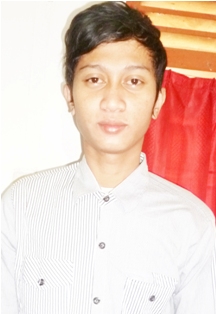 Nama : MOH. JAMILTempat, tanggal lahir : Luwuk, 15 Mei 1990Jenis Kelamin : Laki-lakiStatus Perkawinan : Belum MenikahAgama : IslamAlamat : Jln. Sukaria Raya No. 31 kel. Tamamaung, MakassarTelepon : 085241178373e-mail : mohjamil10@yahoo.co.idRiwayat PendidikanTahun 1996 - 2002 : SD NEGERI 4 BanggaiTahun 2002 - 2005 : SMP NEGERI 1  BanggaiTahun 2005 - 2008 : SMKP-KSM BanggaiTahun 2009 - 2013 : S.1 Ilmu Ekonomi & Study Pembangunan UMI MakassarOrganisasi yang pernah di ikutiAnggota Kesatuan Aksi Mahasiswa Muslim Indonesia (KAMMI) Komisariat UMIAnggota Forum Studi Ekonomi Islam (forSEI) UMIAnggota Pramuka (Praja Muda Karana)Keahlian KomputerMicrosoft Office ( Word,Excel,Powerpoint )SPSS (Statistical Product and Service Solutions)Pengalaman kerjaPHL di KP2KP ( Kantor Pelayanan, Penyuluhan, Dan Konsultasi Perpajakan ) Banggai, SULTENG.Pengelolah travel agen tiketing airlines.